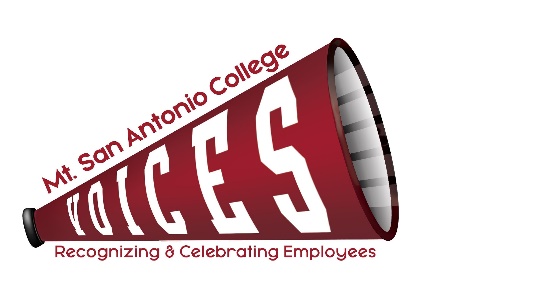 VOICESVOICESVOICESVOICESLoralyn Isomura – Appointed by CSEA 262xRalph Jagodka – Appointed by Faculty AssociationxEva Figueroa – Appointed by Classified Senate (Co-chair)Ruben Flores – Appointed by CSEA 651xLianne Greenlee – POD DirectorMelissa Cone – Appointed by ConfidentialsMaria Estrada – Appointed by Academic SenatexNicole Blean – Appointed by Management SteeringxJulie Laverty – Appointed by the PresidentGuest: Marlene EspinaITEM DISCUSSIONOUTCOMEMinutesReviewed March and April minutesApproved. Eva will add minutes to Teams drive for Julie to post on website (1-2 years).Celebration of ExcellenceLianne sent managers an email asking for any additional awards that we were not aware of; she did not receive any responses.Invitations – still need list of names for departments/groups.IT - Loralyn Financial Aid - Desiree Marquez, Sandy Miranda, Jenny Phu, Chau DaoCustodial - Ken McAlpinPolice and Campus Safety – Stephanie BolechowskiBiology Department – David MirmanAcademic Senate Executive Board - Chisa UyekiHomelessness and Basic Needs Resources Committee - Pauline SwartzAeronautics Department - dept. chairArts Department - dept. chair2019 Classified Excellence Award winners - John L2019 CSEA 262 Unsung Hero - John L2019 CSEA 651 Unsung Hero - John LPhotographer: Nicole confirmed Tom Z. to photograph.Changes to layout confirmed with Yvette Garcia:8 round tables inside with 8 chairs each6 cocktail tables outside1 sign-in table in foyer, no chairs2 tables in foyer for ice cream1 drinks table in foyer“Agenda” for the event: 1-2pmInitial by Name & Award; makes name badgeDesignated MC: RalphPowerPoint with names throughout; 7 seconds per name per screen; MC names awards that they’re representingDr. Scroggins and Board Members1-1:20 Ice cream!1:20-1:25 Ralph overview of awards1:25-1:35 Dr. Scroggins and Board members 1:35-1:45 Group photo1:45-2 Mingling & individual photosDécor - Beach theme: pails, Hawaiian leis, beach balls, string lights, etc.Ice cream order (est. 75): Vanilla onlyLots of toppingsWater lemonade teaBuy sorbet at Stater BrosSet upBlank name labelsSharpiesClean-upEva will send email invite to key contact person to share with department. Stack of invitations to distribute. Eva will email John to include invitation with Classys award on stage.Eva will check-in with Scroggins and Board for “speeches”Julie will update facilities request with Yvette Garcia that we will use PPT after all.Julie will make PowerPoint. Eva will email her the list as Julie doesn’t use Teams.Lianne will print sign-in table checklist from Teams.Eva will remind Julie to bring beach balls.Julie will share playlist from Spotify with Lianne. Eva will create account.Eva will send out sign up for set up and clean upEva’s membershipEva has a new position on campus and will not be able to serve on VOICES after June 30. John Lewallen will be appointing a new Classified Senate representative to VOICES. Ruben Flores says he will consider being co-chair, but he will need another member to co-chair.Ralph leaveRalph will be on leave from June 15, 2019 – Feb. 23, 2020.Next MeetingTuesday, June 18, 2019 – 12:30-1:30 pm – POD, Innovation Room, 6-144Tuesday, June 18, 2019 – 12:30-1:30 pm – POD, Innovation Room, 6-144TOPICS FOR FUTURE MEETINGSTOPICS FOR FUTURE MEETINGSWebsiteRepository